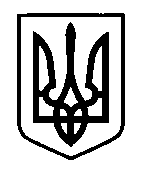 УКРАЇНАПрилуцька міська радаЧернігівська областьУправління освітиПро роботу пунктів проведення державної підсумкової атестації з української мови, математики, історії України й зовнішнього незалежного оцінювання з української мови, математики, історії України та залучення педагогічних працівників ЗНЗ міста до проведення ДПА у формі ЗНО у 2016 роціВідповідно до статті 45 Закону України «Про вищу освіту», Порядку проведення зовнішнього незалежного оцінювання та моніторингу якості освіти, затвердженого постановою Кабінету Міністрів України від 25.08.2004 № 1095 (в редакції постанови Кабінету Міністрів України від 08.07.2015 № 533), Порядку залучення педагогічних, наукових, науково-педагогічних працівників та інших фахівців до проведення зовнішнього незалежного оцінювання, затвердженого постановою Кабінету Міністрів України від 15.04.2015 № 222, на виконання наказів Міністерства освіти і науки України від 14.09.2015 № 923 «Деякі питання проведення в 2016 році зовнішнього незалежного оцінювання результатів навчання, здобутих на основі повної загальної середньої освіти», зареєстрованого в Міністерстві юстиції України 28.09.2015 за № 1152/27597,  від 05.11.2015 № 1143 «Про затвердження Календарного плану підготовки та проведення в 2016 році зовнішнього незалежного оцінювання результатів навчання, здобутих на основі повної загальної середньої освіти», від 03.02.2015 № 85 «Про затвердження Порядку використання приміщень навчальних закладів для проведення зовнішнього незалежного оцінювання», зареєстрованого в Міністерстві юстиції України 18.02.2015 за № 175/26620, розпорядження Голови обласної державної адміністрації від 18.01.2016 № 16 «Про підготовку та проведення в 2016 році державної підсумкової атестації та зовнішнього незалежного оцінювання», спільного наказу Управління освіти і науки Чернігівської обласної державної адміністрації та Київського регіонального центру оцінювання якості освіти від 07.04.2016 № 157/46 «Про створення пунктів проведення державної підсумкової атестації з української мови, математики, історії України та зовнішнього незалежного оцінювання з української мови і літератури, математики, історії України в Чернігівській області у 2016 році» та з метою забезпечення належної організації роботи пунктів проведення державної підсумкової атестації з української мови, математики, історії України для випускників старшої школи загальноосвітніх навчальних закладів 2016 року у формі зовнішнього незалежного оцінювання та зовнішнього незалежного оцінювання результатів навчання, здобутих на основі повної загальної середньої освіти з української мови і літератури, математики, історії України у 2016 році в м. ПрилукиНАКАЗУЮ:Затвердити персоніфікований склад педагогічних працівників, залучених в якості відповідальних за пункти тестування, помічників відповідальних за пункти тестування, старших інструкторів, інструкторів, чергових та графік їх роботи згідно з додатками 1, 2. Направити листи до Прилуцького міського відділу УМВС України в Чернігівській області щодо забезпечення правопорядку в місцях проведення ЗНО, КЛПЗ «Прилуцька міська лікарня» для надання медичної допомоги учасникам ЗНО з української мови і літератури, математики, історії України.Директорам гімназії № 5 імені Віктора Андрійовича Затолокіна (Бурлаку Н.О.) та спеціалізованої школи І-ІІІ ступенів № 6 з поглибленим вивченням інформаційних технологій (Колесник О.В.) внести необхідні зміни до режиму роботи загальноосвітніх навчальних закладів у зв’язку із організацією на їх базі пунктів тестування 05.05.2016 р., 11.05.2016 р., 13.05.2016 р..Відповідальним за пункти тестування Бурлаку Н.О., Ріловій Л.О. підготувати навчальні заклади до проведення ЗНО, створивши безпечні умови.Директорам ЗНЗ забезпечити участь залучених педагогічних працівників у проведенні ЗНО з української мови і літератури, математики, історії України шляхом унесення необхідних змін до режиму їх роботи.Міському методичному центру управління освіти (Чернякова С.М.):Забезпечити організаційно-методичне супроводження зовнішнього незалежного оцінювання 2016 року.Провести навчання та інструктаж персоналу, залученого до проведення ЗНО з української мови і літератури, математики, історії України.Контроль за виконанням даного наказу залишаю за собою.Начальник управління освіти							С.М.ВОВКДодаток 1до наказу управління освітивід 21.04.2016 р. № 154Мережа пунктів тестуваннядля проведення державної підсумкової атестації з української мови і літератури, математики, історії України у формі ЗНО в м. Прилуки у травні 2016 р.Додаток 2до наказу управління освітивід 21.04.2016 р. № 154Персоніфікований склад педагогічних працівників, залучених до проведення державної підсумкової атестації з української мови і літератури, математики, історії України у формі ЗНО в м. Прилуки у травні 2016 р.В – відповідальний за ПТ,ПВ – помічник відповідального за ПТ,С – старший інструктор,І – інструктор,Ч – черговий,СР – старший інструктор резерв,ІР – інструктор резерв,ЧР – черговий резерв.21 квітня 2016 р.НАКАЗм. Прилуки№ 154Назва пункту проведення ЗНОВідповідальний за пункт проведення ЗНОУкраїнська мова і літератураУкраїнська мова і літератураМатематикаМатематикаІсторія УкраїниІсторія УкраїниНазва пункту проведення ЗНОВідповідальний за пункт проведення ЗНОЗадіяних аудиторійКількість абітурієнтівЗадіяних аудиторійКількість абітурієнтівЗадіяних аудиторійКількість абітурієнтівПрилуцька гімназія № 5 імені Віктора Андрійовича Затолокіна Прилуцької міської ради Чернігівської областіБурлаку Наталія Олексіївна213131927323340Прилуцька спеціалізована школа I-III ступенів № 6 з поглибленим вивченням інформаційних технологій Прилуцької міської ради Чернігівської областіРілова Людмила Олександрівна182701826718260№ з/пПрізвищеІм'яПо-батьковіЗНЗУкраїнська моваМатематикаІсторія України№ з/пПрізвищеІм'яПо-батьковіЗНЗ05.05.201611.05.201613.05.20161АландаренкоЮліяМиколаївнаЗОШ 3СС2БарабашАллаГригорівнаЗОШ 13ІІ3БездідькоМаріяСергіївнаЗОШ 2ССС4БілоусЛіліяОлександрівнаЗОШ 14ІІ5БогачоваОльгаМиколаївнаЗОШ 3СС6БоєвськаЛюдмилаВікторівнаЗОШ 3СС7БойкоКатеринаМихайлівнагімназія 5ІІІР8БойкоЛідіяДмитрівнаЗОШ 13СС9БойкоЛюдмилаВолодимирівнагімназія 5ІРІІ10БойкоСвітланаВасилівнагімназія 1ССС11БондаренкоГалинаБорисівнагімназія 5Ч12БурдюгСтаніславВалерійовичСШ 6ЧЧРЧ13БурлакуНаталіяОлексіївнагімназія 5ВВВ14ВасилюкОленаВалеріївнаЗОШ 13СС15ВаськоВалентинаВолодимирівнаЗОШ 3СС16ВергельськаІринаОлександрівнаСШ 6СС17ВлахноНаталіяОлександрівнаСШ 6ІІІ18ВовкНаталіяМиколаївнаСШ 6СС19ГазарянЛюдмилаІванівнагімназія 1СС20ГалетаЛарисаМиколаївнагімназія 5ПВПВПВ21ГапонНаталіяВолодимирівнаЗОШ 10СС22ГапонТетянаАнатоліївнаЗОШ 9СС23ГладкаЛарисаПетрівнаСШ 6ССРС24ГлушакГалинаПавлівнагімназія 1ССС25ГончароваЛюдмилаАнатоліївнагімназія 1ІІ26ГорбачТетянаГригорівнаСШ 6ІРІІ27ГородецькаОлександраГригорівнагімназія 5СРСС28ГринькоВалентинаМиколаївнагімназія 5ІІІ29ГуріненкоЛарисаГригорівнаЗОШ 14І30ДжевагаАллаВасилівнагімназія 5СС31ДротянкоНаталіяВікторівнаСШ 6ІІРІ32ДубовикЮліяЮріївнагімназія 5СС33ДуденокТетянаМиколаївнаЗОШ 7СС34ДукаІринаВолодимирівнаСШ 6ІІ35ДурасЛарисаАнатоліївнагімназія 5ІІ36ДуховичВалентинаМиколаївнаСШ 6ІІ37ЄдуноваЛюдмилаВіталіївнагімназія 5СС38ЖуковськаЮліяПавлівнагімназія 5ІІ39Загороднюк-КарловськаНаталіяСергіївнаЗОШ 2С40ЗапараТетянаСергіївнагімназія 5СССР41ЗімбалевськаЮліяПетрівнаЗОШ 10ІІ42ЗолотухінаЛюдмилаМихайлівнаСШ 6ІІ43ІськоМиколаПетровичгімназія 5ІІ44ІценкоІринаОлександрівнаСШ 6ІІ45ІщенкоГалинаПетрівнагімназія 5СС46КалюжнаЛюдмилаАндріївнаСШ 6ССРС47КічаІринаВалеріївнаЗОШ 13ІІ48КлишкоТетянаІванівнагімназія 5ІІ49КобелТетянаОлексіївнагімназія 5ІІ50КовальСвітланаМиколаївнаЗОШ 3СС51КожевніковГеннадійЕдуардовичгімназія 5ЧРЧЧ52КожевніковаСвітланаЕдуардівнаЗОШ 10С53КожевніковаТетянаМиколаївнагімназія 5СС54КожукалоЮліяВолодимирівнаЗОШ 14ІІІ55КозакОксанаВолодимирівнагімназія 5ІІ56КолесникОлександрВасильовичСШ 6ПВПВПВ57КононенкоВалерійАнатолійовичгімназія 5ЧРЧЧ58КрасоваТетянаМиколаївнагімназія 5ІІІ59КривенкоПавлоАнатолійовичСШ 6ЧЧЧР60КудлайЮліяМихайлівнаЗОШ 13ІІ61КузьменкоНеляВікторівнаСШ 6ІІ62КуліненкоНаталіяВасилівнаСШ 6ІІ63ЛесикНаталіяАнатоліївнаЗОШ 10ЧЧ64ЛисенкоАннаІванівнаСШ 6ІІІ65ЛисенкоОленаСергіївнагімназія 5ССРС66ЛитвиненкоОксанаВолодимирівнаЗОШ 14ІІ67ЛушинаВалентинаВасилівнаСШ 6СССР68МажараВалентинаІванівнагімназія 1ЧЧ69МазуренкоАннаСергіївнаЗОШ 7ІІ70МакаренкоВікторіяОлегівнаЗОШ 2ІІ71МакароваЛюдмилаГригорівнагімназія 1ССС72МалецькаІринаАнатоліївнаЗОШ 12ІІ73МалоголоваІринаЛеонідівнагімназія 5ІРІІ74МелеховаОленаОлександрівнаЗОШ 7ІІ75МусієнкоНаталіяАнатоліївнаЗОШ 12ССС76НазаринаЮліяМиколаївнаСШ 6ССРС77НауменкоОксанаОлександрівнагімназія 5ІІ78НеросликЄвгенВасильовичЗОШ 13ЧЧЧ79НефедІринаГеннадіївнаЗОШ 10СС80НікітінаНінаІванівнаСШ 6ЧЧЧР81ОніщенкоЛюдмилаВолодимирівнагімназія 5СССР82ПанаскоВалентинаМиколаївнаСШ 6СРСС83ПанькевичТетянаВалентинівнаЗОШ 12ІІ84ПащенкоОлегВікторовичСШ 6ССС85ПереяславськаЛюдмилаМиколаївнаСШ 6СРСС86ПінчукТетянаВасилівнаСШ 6ІРІІ87ПожарськаНінаОлександрівнаЗОШ 7ІІ88ПономаренкоВалерійБорисовичСШ 6СССР89ПономаренкоОленаПетрівнагімназія 5ІІ90ПравдивецьЛюбовДмитрівнагімназія 5ІІ91ПравдивецьМаксимМихайловичгімназія 5ЧЧЧР92ПрокопецьЛюдмилаМиколаївнаЗОШ 3ІІ93ПроценкоТетянаЮріївнаЗОШ 13ІІ94РадченкоЛюдмилаСергіївнаСШ 6ІІІР95РіловаЛюдмилаОлександрівнаСШ 6ВВВ96РоманенкоОленаОлександрівнаСШ 6ІІІР97РомецьЛюдмилаВолодимирівнагімназія 5СРСС98РудящаЛідіяПавлівнагімназія 5ЧЧ99СадоваІннаВікторівнагімназія 5СС100СенчукІринаПавлівнаСШ 6ЧЧЧ101СимирякоМиколаІвановичЗОШ 14СС102СичОленаОлександрівнагімназія 5ІІ103СкупневськаЛюдмилаВасилівнаСШ 6СС104СоловйоваСвітланаВасилівнаЗОШ 10ЧЧРЧ105СорокаНаталіяЮріївнаЗОШ 9СС106СторчакТетянаВолодимирівнаЗОШ 7ІІ107СтрахЛюдмилаМихайлівнаСШ 6ССС108СтрюковОлексійАнатолійовичЗОШ 13ЧЧРЧ109СугакГалинаМиколаївнаСШ 6ІІІ110ТайкалоОленаВолодимирівнаСШ 6СС111ТарасенкоЛюдмилаВасилівнагімназія 5ССС112ТищенкоІннаГригорівнагімназія 5СС113УшенкоНаталіяМихайлівнагімназія 5ІІРІ114ХоботГаннаВолодимирівнаСШ 6ІІРІ115ХодосаВалентинаПетрівнаЗОШ 12С116ХондаТетянаІванівнаСШ 6СС117ХортАлінаОлександрівнаЗОШ 7ІІІ118ХортЄвгенійГеоргійовичСШ 6ЧРЧЧ119ЧалаСвітланаВіталіївнаСШ 6СС120ЧепурнаОксанаАнатоліївнагімназія 5СС121ЧерепАндрійВасильовичЗОШ 9ЧЧЧР122ЧерніговцеваІннаВасилівнагімназія 5СС123ЧигрінаГалинаМиколаївнагімназія 1ІІ124ЧмільОленаВікторівнаЗОШ 2ІІІ125ШаповалАллаМиколаївнагімназія 5ІІІР126ШевченкоНаталіяМиколаївнаЗОШ 14СС127ШкарлатЛюбовМиколаївнаЗОШ 14ІІ128ШматкоВікторМиколайовичСШ 6ЧРЧЧ129ШутінЮрійЮрійовичгімназія 1ЧЧ130ЩербінаОльгаБорисівнагімназія 5ІІРІ131ЮзвикЛіліяОлександрівнагімназія 1СС132ЯкубовськаТетянаОлександрівнаЗОШ 12СС133ЯрмакЛідіяМихайлівнаСШ 6ЧЧРЧ134ЯроваЛарисаВікторівнаЗОШ 9СС